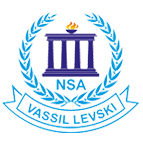 Call for ParticipationSixth International Scientific Conference “SAFETY MANAGEMENT OF SPORTS COMPETITIONS”Organizer:         Faculty of Sport, University "Union – Nikola Tesla", Belgrade, Republic of Serbia		National Sports Academy "Vassil Levski", Sofia, Republic of BulgariaPlace:                 Faculty of Sport, Narodnih heroja 30/ I, 11000 Belgrade, SerbiaDate and time: Friday, May 17, 2019Topics: Socio-economic context of violence and misbehavior at sports arenas, Socio-psychological context of violence and misbehavior at sports arenas, Specifics of sports competitions in terms of safety management, Legal aspects of prevention of violence and misbehavior at sports arenas, The role of civil authorities and agencies in the prevention of violence and misbehavior at sports arenas, The role of the organizers of sporting competitions in the prevention of violence and misbehavior, The role of direct participants in sports competitions in the prevention of violence and misbehavior (coaches, referees, athletes), Educational work in schools and colleges in the area of prevention of violence and misbehavior at sports arenas, The role of family education in the prevention of violence and misbehavior at sports arenas,The role of mass media in prevention of violence and misbehavior at sports arenas.Aim of the Conference: 	The aim of the Conference is the exchange of knowledge, experience and information relevant to solving theoretical and practical issues in the fields of management and security of sports competitions, with special emphasis on the prevention of violence and misbehavior at sports arenas. Official languages of the Conference:	• Serbian • English Submission of papers: 	Please confirm your participation at the Conference until April 15, 2019, via e-mail at: konferencija@fzs.edu.rs by filling the application form.** One author (co-author) can be registered for a maximum of two papers, while one paper can have not more than one author and two co-authors.  Important dates:     Notification of authors about paper acceptance by April 19, 2019. Full articles should be sent not later than April 25, 2019.Instructions for authors:  Instructions for authors are in the e-mail’s attachment.Conference Proceedings: 	Proceedings of the Fourth conference in e-form will be available at the Conference.	In order to be published, submitted articles should have scientific value, correspond to the themes and objectives of the conference and follow the instructions for authors. Also, in order to be considered for publication the authors of the articles should pay registration fee.Registration fee: 	Registration fee for participants from Serbia is 5000.00 RSD for the first author and 2000.00 RSD for each of the co-authors per paper submitted. 	Registration fee for students from Serbia is 2000.00 RSD for the first author and 1000.00 RSD for each of the co-authors per paper submitted. Registration fee is to be paid to the account of the Faculty of Sport: UniCredit Bank ad Belgrade, dinar account: 170-30015169002-20, purpose of payment: "For the Conference". Registration fee for participants outside Serbia is 50,-- €  for the first author and 20,-- € for each of the co-authors per paper submitted.  Registration fee for students outside Serbia is 20,-- €  for the first author and 10,-- € for each of the co-authors per paper submitted.For payments outside Serbia, if necessary, please consult us via e-mail at: konferencija@fzs.edu.rsRegistration fee should be paid not later than May 13, 2019. Paying registration fee on the spot will not be possible.Registration fee includes: Conference materials; Book of abstracts; Certificate of Attendance; cocktail; coffee and refreshment drinks during breaks.Information: 	Contact person: Ivana ParčinaPhone numbers: +381 11 40 440 50; +381 11 40 440 53E-mail address: ivana.parcina@fzs.edu.rs Belgrade, April 4, 2019                                        Kind regards.Conference Organizing Committee,              Conference Program Committee,President                                                         President                                                                                                                                                             Prof. Ivanka Gajic, PhD               Asst. Prof. Dragan Atanasov, PhD                                                  Dean of the Faculty of Sport 